Произведено в России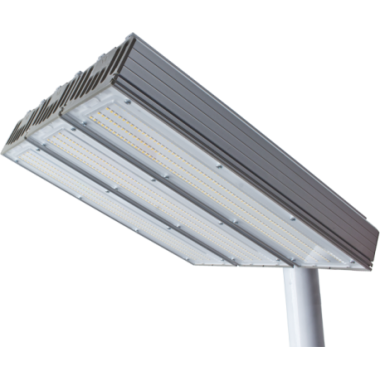 Системысветодиодного освещенияСерия "Модуль"АРТ.: ViLED СС М1-К-Н-288-366.310.143-4-0-67Модуль, консоль К-3, 288 Вт, светодиодный светильникКод товара: 5870Основные характеристики светильникаЭлектротехнические характеристики:Светотехнические характеристики:Данный светильник имеет самое широкое назначение: предназначен как к промышленному применению, в цехах с высокой концентрацией влаги и пыли, так и к освещению придворовых территорий и улиц. Может использоваться в качестве прожектора.Схема крепления / подключения / габаритные размеры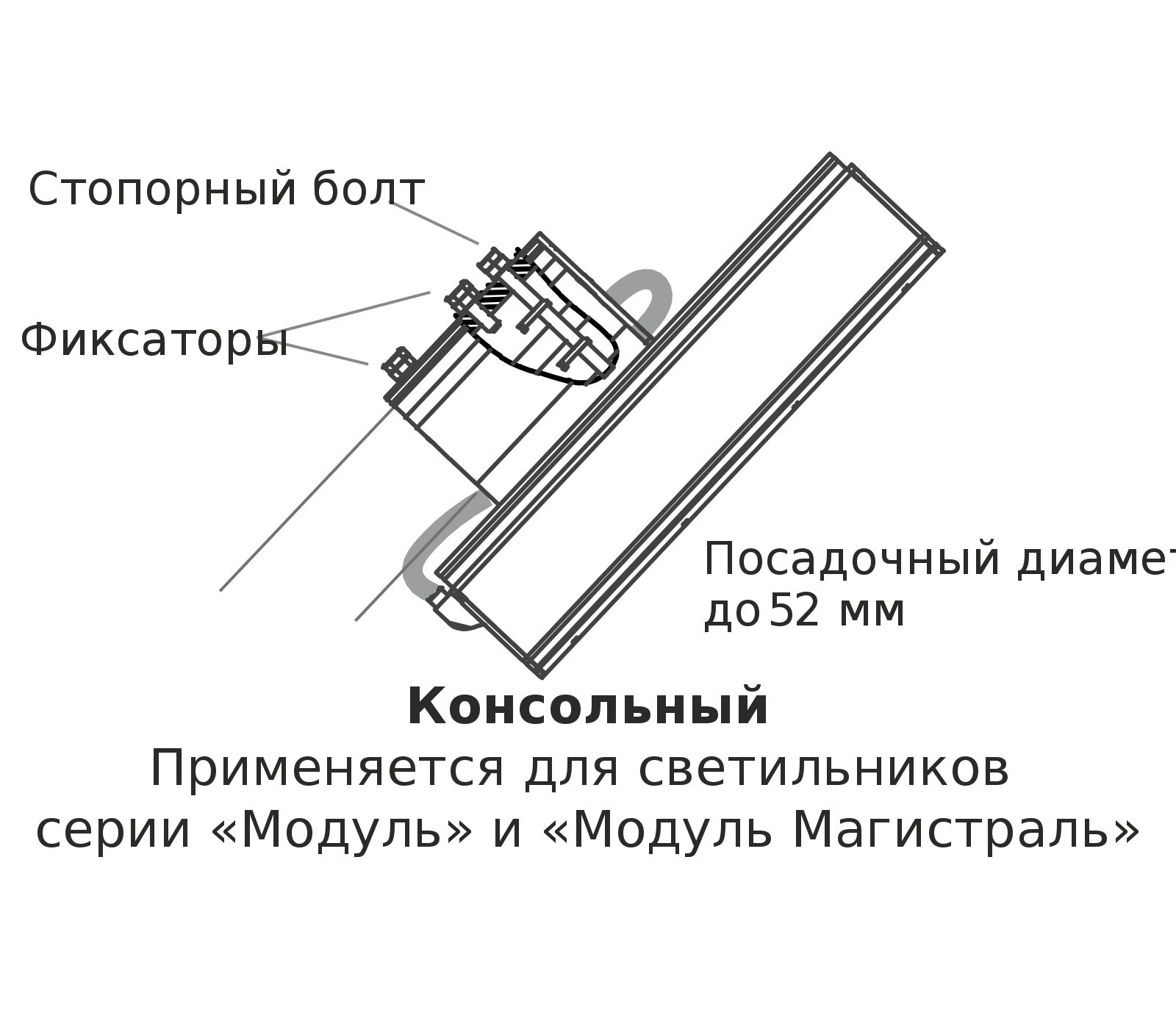 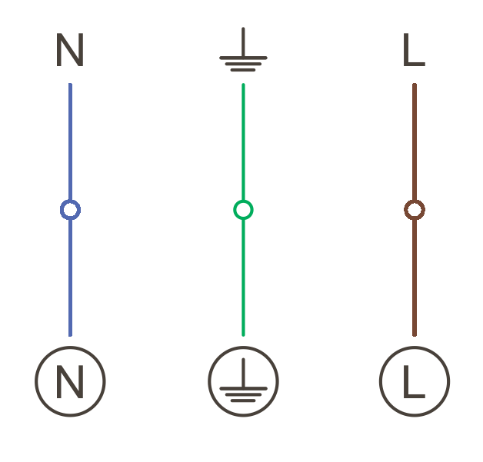 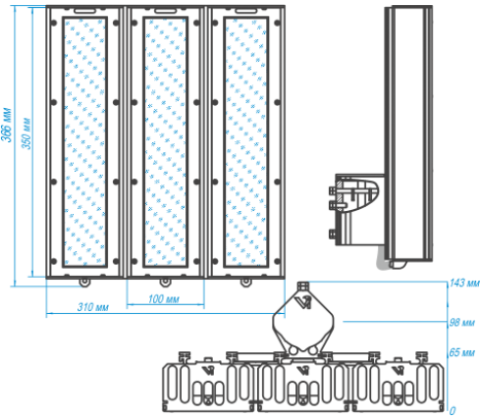 Кривые силы света / конус освещенности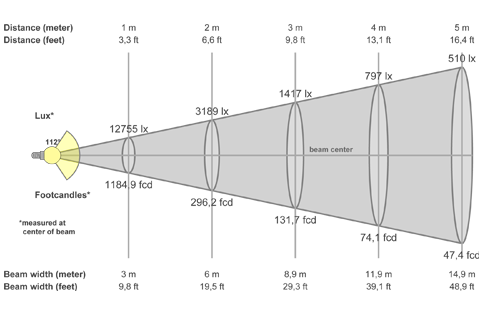 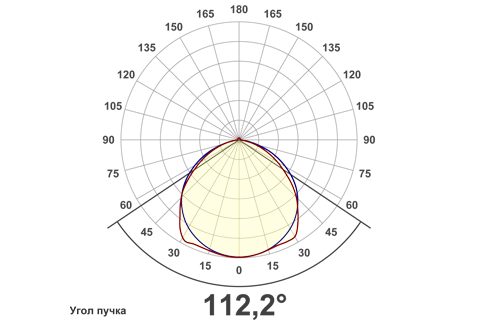 Степень защиты от внешних воздействий, IP67Класс защиты от поражения эл. токомIКлиматическое исполнениеУХЛ1Габаритные размеры светильника, мм366х310х143Масса светильника, НЕТТО, кг5,2Количество светильников в упаковке, шт.1Габаритные размеры упаковки, мм385х325х193Масса БРУТТО, кг5,3Материал корпусаАнодированный алюминийТип крепленияКонсольныйНапряжение питания, В170-264Диапазон рабочих частот, Гц50 / 60Потребляемая мощность, Вт288Коэффициент мощности светильника, cos φ≥ 0,9Температура эксплуатации, °C +40 / -60Световой поток светильника (номинальный), лм37440Цветовая температура, К4000Индекс цветопередачи, Ra≥ 80Кривая силы светаД (косинусная)Коэффициент пульсации, %< 5Ресурс светодиодов, час100 000Количество светодиодов, шт864